§209-A.  Medical fee schedule1.  Definitions.  As used in this section, unless the context otherwise indicates, the following terms have the following meanings.A.  "Ancillary services and products" means those services and products that are necessary but peripheral to the medical procedure.  [PL 2011, c. 338, §4 (NEW).]B.  "Medical fee schedule" means a list of medical procedures and the medical codes used and fees charged for those medical procedures.  [PL 2011, c. 338, §4 (NEW).][PL 2011, c. 338, §4 (NEW).]2.  Medical fee schedule.  In order to ensure appropriate limitations on the cost of health care services while maintaining broad access for employees to health care providers in the State, the board shall adopt rules that establish a medical fee schedule setting the fees for medical and ancillary services and products rendered by individual health care practitioners and health care facilities in accordance with the following:A.  The medical fee schedule for services rendered by individual health care practitioners must reflect the methodology underlying the federal Centers for Medicare and Medicaid Services resource-based relative value scale;  [PL 2011, c. 338, §4 (NEW).]B.  The medical fee schedule for services rendered by health care facilities must reflect the methodology and categories set forth in the federal Centers for Medicare and Medicaid Services severity-diagnosis related group system for inpatient services and the methodologies and categories set forth in the federal Centers for Medicare and Medicaid Services ambulatory payment classification system for outpatient services; and  [PL 2011, c. 338, §4 (NEW).]C.  The medical fee schedule must be consistent with the most current medical coding and billing systems, including the federal Centers for Medicare and Medicaid Services resource-based relative value scale, severity-diagnosis related group system, ambulatory payment classification system and healthcare common procedure coding system; the International Statistical Classification of Diseases and Related Health Problems report issued by the World Health Organization and the current procedural terminology codes used by the American Medical Association.  [PL 2011, c. 338, §4 (NEW).][PL 2011, c. 338, §4 (NEW).]3.  Annual updates.  Notwithstanding Title 5, chapter 375, subchapter 2, the executive director of the board shall annually update the medical fee schedule developed pursuant to subsection 2.  In order to facilitate the update, the executive director annually shall obtain from the Maine Health Data Organization the average total payments, including professional, facility, ancillary and patient cost-sharing contribution, across all providers in the Maine Health Data Organization database for the medical and ancillary services and products most commonly rendered during the immediately preceding calendar year under this Part.[PL 2011, c. 338, §4 (NEW).]4.  Reimbursement rate if medical fee schedule not established or updated.  If the board fails to adopt rules that establish a medical fee schedule in accordance with subsection 2 by December 31, 2011 or the executive director fails to annually update the medical fee schedule in accordance with subsection 3, the reimbursement rate for medical services is the amount established by the medical fee schedule in effect on the date the update is due.[PL 2023, c. 205, §3 (AMD).]5.  Periodic updates to the medical fee schedule.  In addition to the annual updates to the medical fee schedule required by subsection 3, the board shall undertake a comprehensive review of the medical fee schedule once every 3 years beginning in 2014.  The board shall consider the following factors in setting or revising the medical fee schedule as required by this section:A.  The private 3rd-party payor average payment rates obtained from the Maine Health Data Organization pursuant to subsection 3;  [PL 2011, c. 338, §4 (NEW).]B.  Any material administrative burden imposed on providers by the nature of the workers' compensation system; and  [PL 2011, c. 338, §4 (NEW).]C.  The goal of maintaining broad access for employees to all individual health care practitioners and health care facilities in the State.  [PL 2011, c. 338, §4 (NEW).][PL 2011, c. 338, §4 (NEW).]6.  Associated services fee schedule.  The board shall adopt rules that establish a fee schedule or other standards of reimbursement for providers regarding administrative, case management, medical and legal and other activities unique to the treatment of injured workers in the workers' compensation system.[PL 2011, c. 338, §4 (NEW).]7.  MaineCare reimbursement.  MaineCare must be paid 100% of any expenses incurred for the treatment of an injury of an employee under this Title.[PL 2011, c. 338, §4 (NEW).]SECTION HISTORYPL 2011, c. 338, §4 (NEW). PL 2023, c. 205, §3 (AMD). The State of Maine claims a copyright in its codified statutes. If you intend to republish this material, we require that you include the following disclaimer in your publication:All copyrights and other rights to statutory text are reserved by the State of Maine. The text included in this publication reflects changes made through the First Regular and First Special Session of the 131st Maine Legislature and is current through November 1. 2023
                    . The text is subject to change without notice. It is a version that has not been officially certified by the Secretary of State. Refer to the Maine Revised Statutes Annotated and supplements for certified text.
                The Office of the Revisor of Statutes also requests that you send us one copy of any statutory publication you may produce. Our goal is not to restrict publishing activity, but to keep track of who is publishing what, to identify any needless duplication and to preserve the State's copyright rights.PLEASE NOTE: The Revisor's Office cannot perform research for or provide legal advice or interpretation of Maine law to the public. If you need legal assistance, please contact a qualified attorney.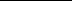 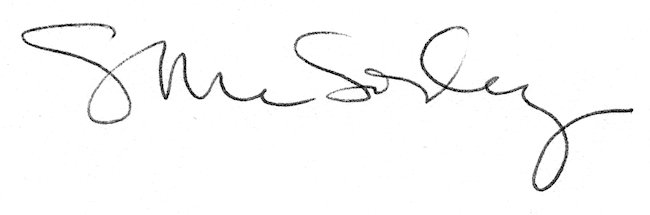 